Muse Scholar Program Course Map
2022 | All Muse Scholars must end Wednesday morning classes by 9:30 am in both Fall and Spring semester in order to be on time for their HUM course. Muses must also reserve Thursday evenings from 6:00 – 10 pm for Muse events.
16 FALL CREDITS + 15 SPRING CREDITS = 31 CREDITS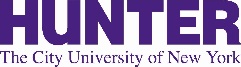 15 FALL CREDITS + 15 SPRING CREDITS + 31 PRIOR CREDITS = 61 CREDITS**MATH 101 does not satisfy Math & Quantitative Reasoning for Hunter Core Requirement.                                                        FRESHMAN FALLSPRING                                                        FRESHMAN First-Year Muses who did not take the mandatory Intro Arts course during their first semester must take the Arts course this Spring, or Fall of their Sophomore year.                        SOPHOMORE FALLSPRING                        SOPHOMORE 